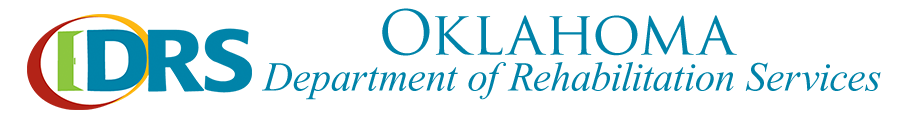 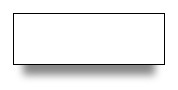 Application for AdmissionCrushin’ Life Camp 2020For students who are Deaf and Hard of HearingThe Career Prep Summer Experience program is offered by the Oklahoma Department of Rehabilitation Services for students with hearing loss interested in obtaining employment. Early applications are encouraged as enrollment is limited to ensure maximum personal attention. The deadline for application is April 9, 2020, but applications will be accepted until all slots are filled. Please return completed applications to Sandy Keesee 8740 E 11th St, Ste F, Tulsa, OK 74112 or skeesee@okdrs.govODRS is offering a one week Summer Career Academy program at the University of Oklahoma the week of June 14-20, 2020.  Open to all students 10th grade and up.  I. PERSONAL INFORMATION Please Print □ Mr. □ Ms.Student name: _____________________________________________________________________________________Last                                                                  First                                                                      Middle Nickname ______________________________ Gender M □ F □ Birthdate ____/_____/_______E-Mail Address _______________________ Student Cell Phone Number (_____)___________________Home Address_________________________________________________________________________                                            Street                                                                Apt Number City ______________________ State__________ Zip Code ___________ County _________________U.S. Citizen       yes       no			Have work Visa?        Yes       No    Name of parent/guardian _______________________________________________________________Parent/guardian cell phone (_______)_____________ Home phone (_______)____________________Do you have any special dietary needs? Yes/No  If yes, please explain: ___________________________Do you have any medication needs or allergies?___________________________________________________________________________________________________________________________________Will you need help with transportation to and from camp? _____________________________________II. SCHOOL INFORMATION Name of School_______________________________________________________________________School Address_______________________________________________________________________City ______________________ State__________ Zip Code ___________ County __________________Name of School Counselor ______________________________________________________________School Telephone Number (_____)_____________ Counselor Email Address _______________________Grade completed as of May 2020          □ 9th            □ 10th         □ 11th               □12th Anticipated date of graduation    □ May 2020    □ May 2021    □ May 2022    □Other_________________TO THE STUDENT: Please answer the following in your own handwriting: What, if any, special education supports do you receive in high school (e.g., sign language interpreter, resource teacher, case manager, collaborative support, replacement classes, extended time taking tests, supplemental support and/or special private school)? How do they help you? (Attach additional sheet if needed): _______________________________________________________________________________________________________________________________________________________________________________________________________________________________________________________________What are your career goals after high school? ____________________________________________________________________________________________________________________________________III. SCHOOL EXPERIENCE Other High Schools Attended ____________________________________________________________ List any special awards, honors, or recognitions for academic, school, or community-related activities you have received from the 7th grade through present (Attach additional sheet if needed): _______________________________________________________________________________________________________________________________________________________________________________________________________________________________________________________________Please list the school classes you are currently enrolled in: _______________________________________________________________________________________________________________________________________________________________________________________________________________________________________________________________IV. ADDITIONAL ADMISSION REQUIREMENTS (1.) Documentation of a hearing loss (2.) Current IEP or 504 Plan (if applicable) (a.) if not classified- current evaluation report by a qualified professional conducted within the last three years V. APPLICANT SIGNATURE I/we declare that the information reported above is true, correct and complete to the best of my/our knowledge. _____________________________________________________________________________________Signature of Applicant                                                                                                                           Date _____________________________________________________________________________________Signature of Parent or Guardian (Required if applicant is younger than 18)                              Date